OSCE July 2014 PMHQuestion 1A 16-months-old girl with good past health presented with sudden onset of vigorous cough and vomiting during food ingestion, associated with transient difficulty in breathing and cyanosis.In ED, she was playful with RR 30/ min, SpO2 97% on room air.CXR was performed.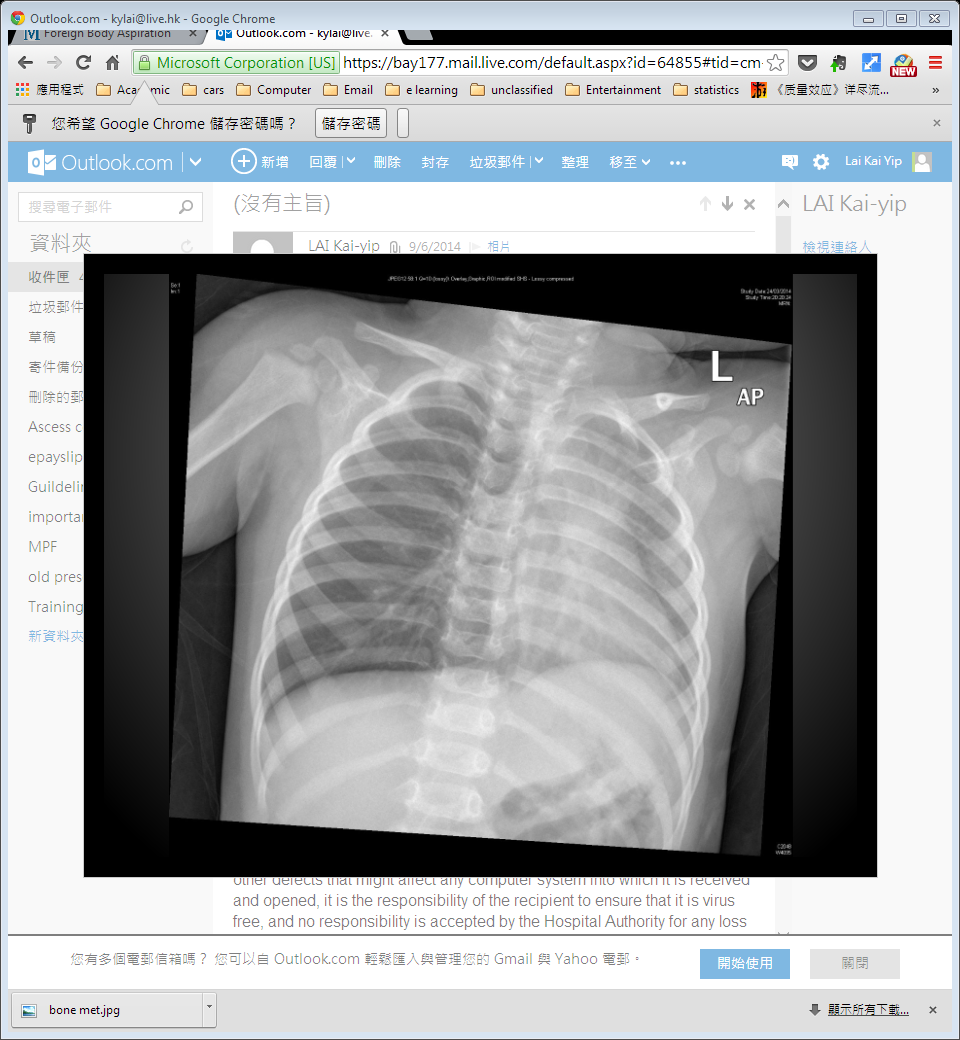 Please described the XR findings (Please include important negative findings)What is the most likely diagnosis?What are the physical findings to look for during initial assessment?What are the possible complications?What is the definitive treatment?Question 2A 50-year-old man complained of neck pain after fall injury. He failed to recall the landing mechanism.XR C-spine was performed.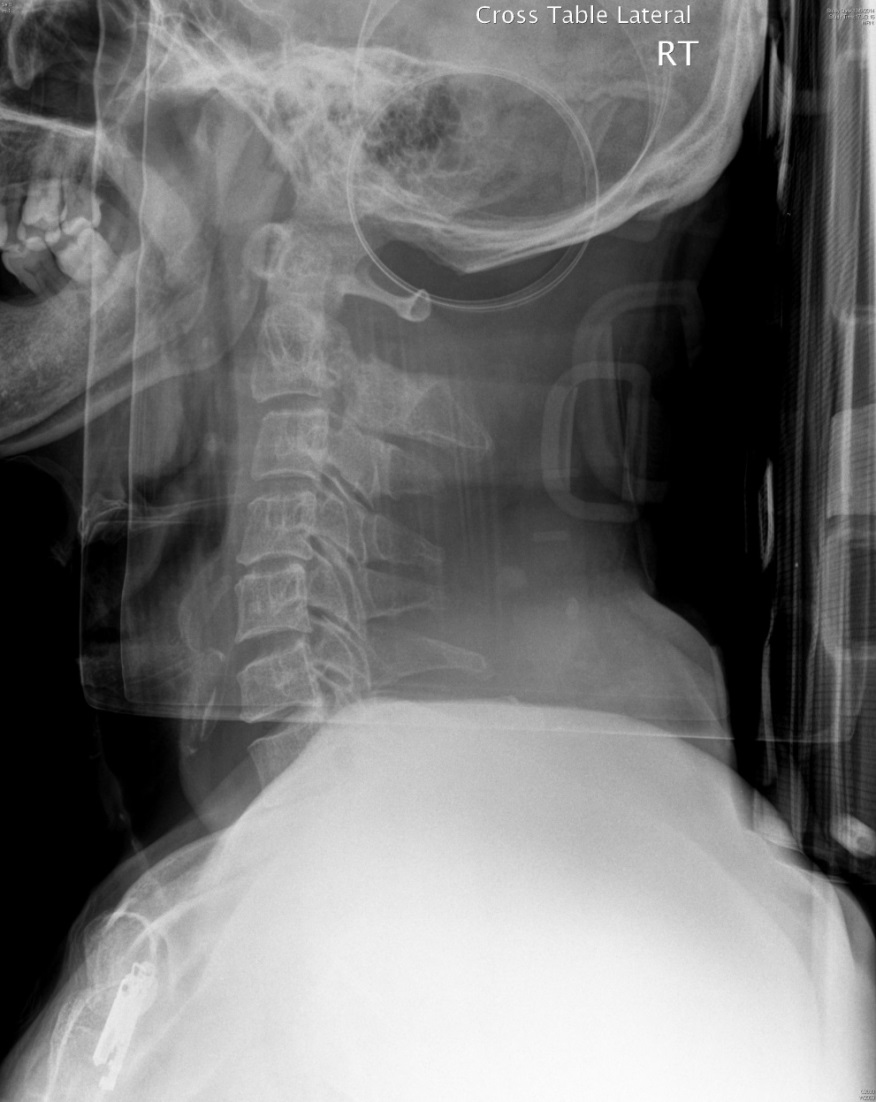 Describe the x-ray abnormalities.Non-contrast CT C-spine was performed.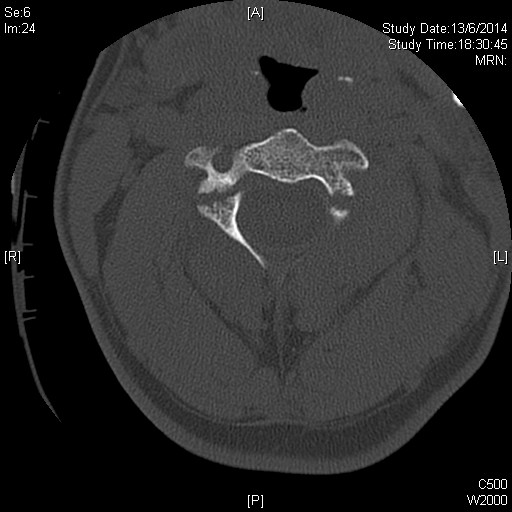 What is the CT abnormality?What is the diagnosis?What is the common mechanism of injury for the above diagnosis?What are the potential complications?What is the classification of this disease?Question 3A 50-year-old man, with IHD and AF on warfarin (dosage of warfarin reduced in last follow-up), complained of chest discomfort, right upper limb numbness and weakness. There was no headache, vomiting, SOB, sweating or radiation of pain.On physical exam,GCS 15/15, BP/P 210/100, pulse 90/min, Temp 36 C, Hstix 6.5Chest/CVS/abdomen unremarkableUpper Limb power right =4/5, left 5/5Name 3 differential diagnoses?ECG was performed, showing AF without ischemic changesCXR showed clear chest without widened mediastinumCT brain showed no focal lesionWhat additional sign and symptoms will you look for? 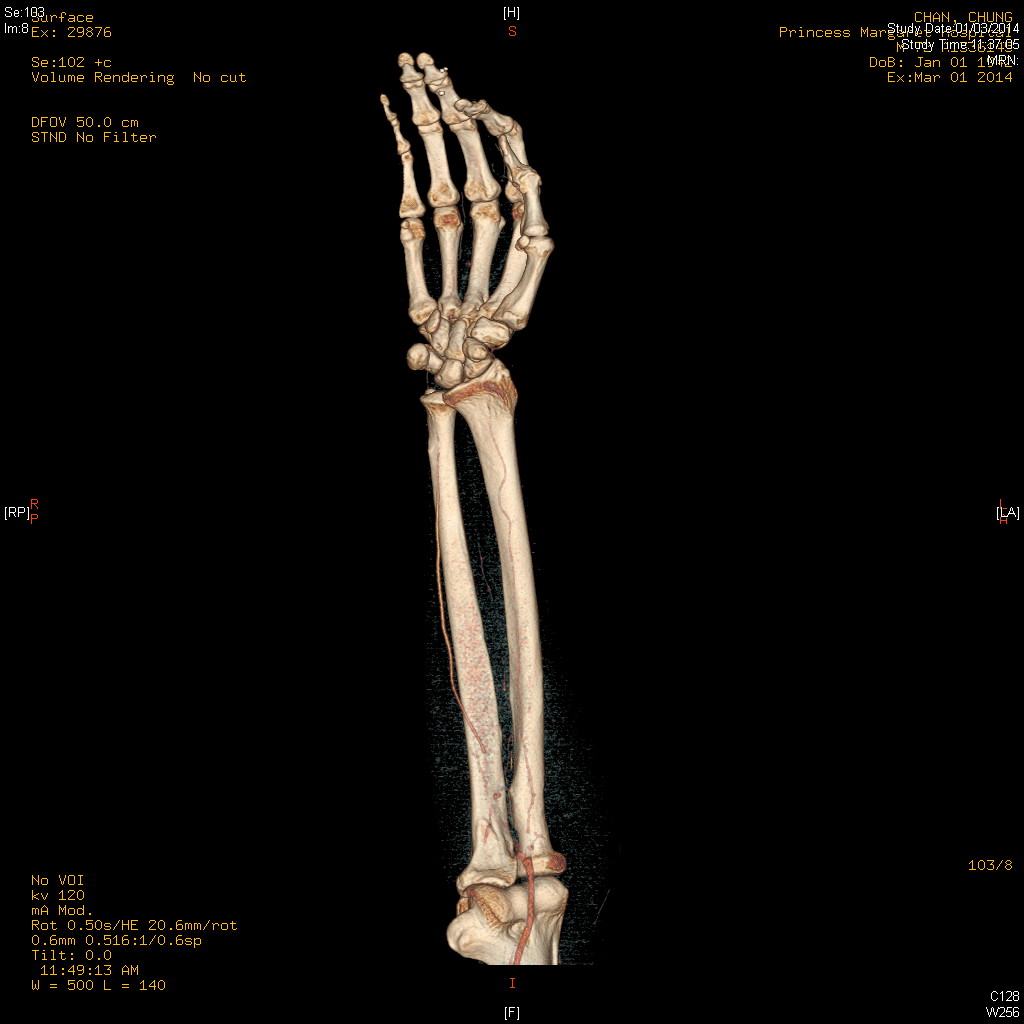 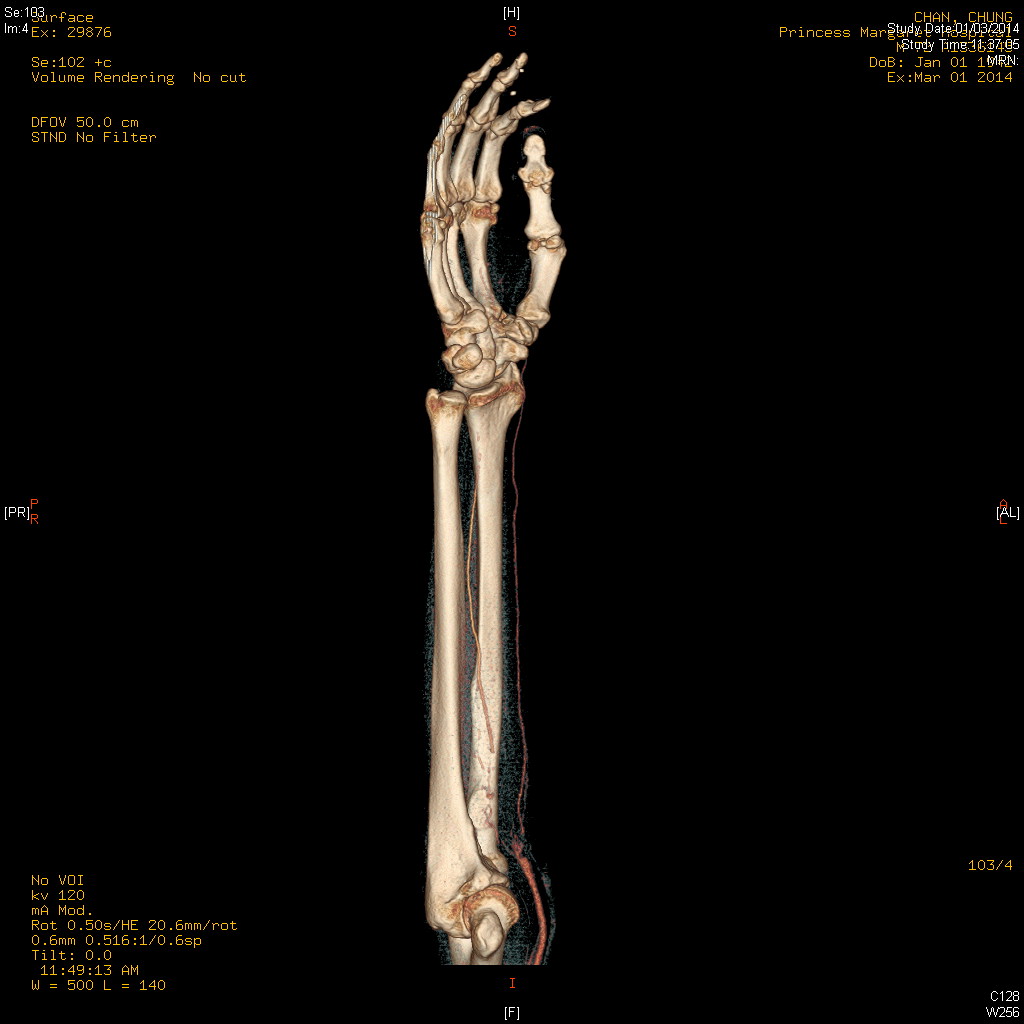  What is the name of the above investigation? What and where is the lesion ? What is the definite treatment? After the treatment, what intravenous medication you can give to patient?What is the common dosage and how do you monitor the therapeutic effect and target of such therapy?Question 4A 57-year-old man with good past health, and is a never smoker and never drinker.He attended AED complaining of ACUTE onset of dizziness with “difficulty in swallowing saliva”. There was no definite limb weakness/ numbnessPhysical exam showedBP 144/93 P61 T 36.3 GCS 15/15Chest clear, HS dual no murmurNeurological exam:Horizontal nystagmus +veLt side past-pointing +ve, dysdiadochokinesia +veDecrease in pharyngeal-palatal elevation ?Loss of gag reflexOther CN exam and sensory not commented in ED Power of 4 limbs fullWhat is the working clinical diagnosis?Which blood vessel is likely involved in this case?In addition to the above clinical findings, there was loss of pain and temp sensation on the contralateral side of body and ipsilateral side of the face. What is the specific name of this syndrome?CT brain on admission: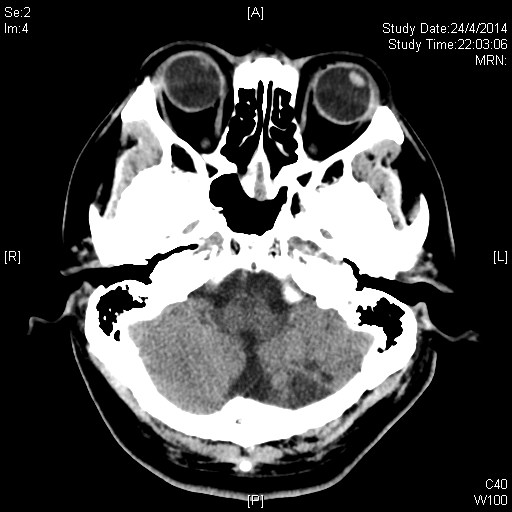 CT brain 5 days later: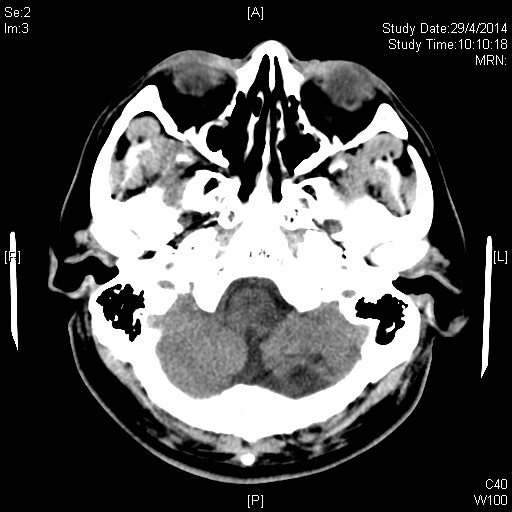  Please describe the abnormalities of CT brain What further investigation should be performed?Question 5A 44-year-old woman came to AED as a road-traffic-accident victim. She was a passenger of a 7-seat van, sitting on back row of seat without wearing seat belt. She was thrown to front row of seat when the car crashed onto hill. She mainly complained of severe low back painXR LS spine was performed.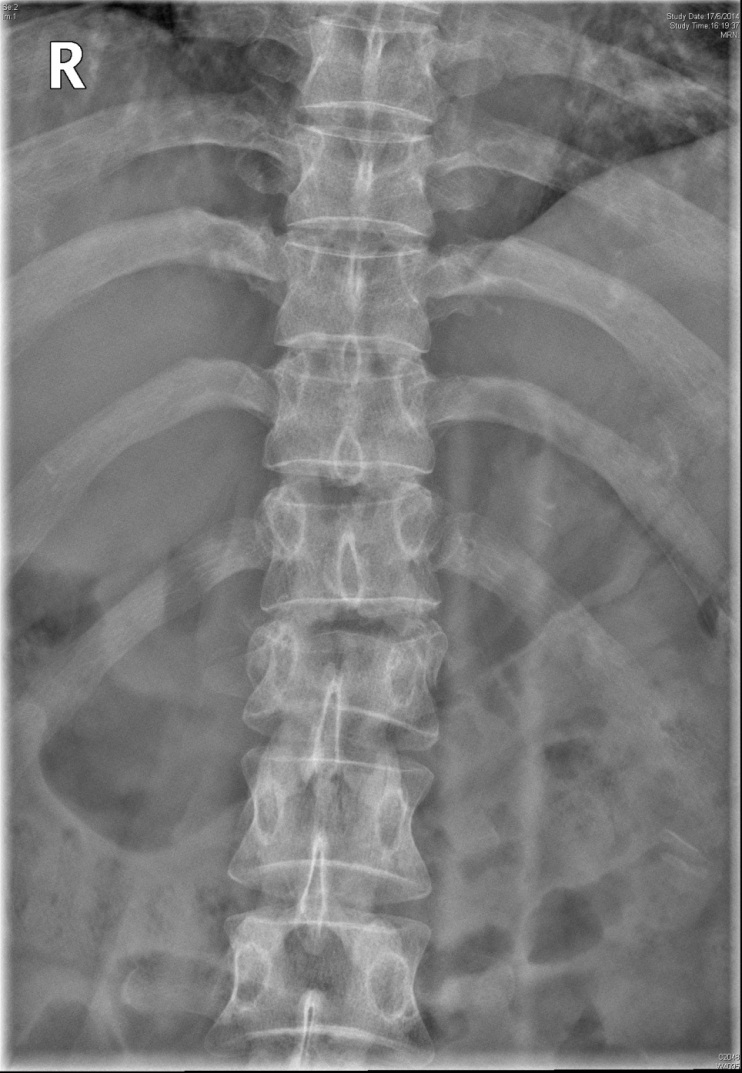 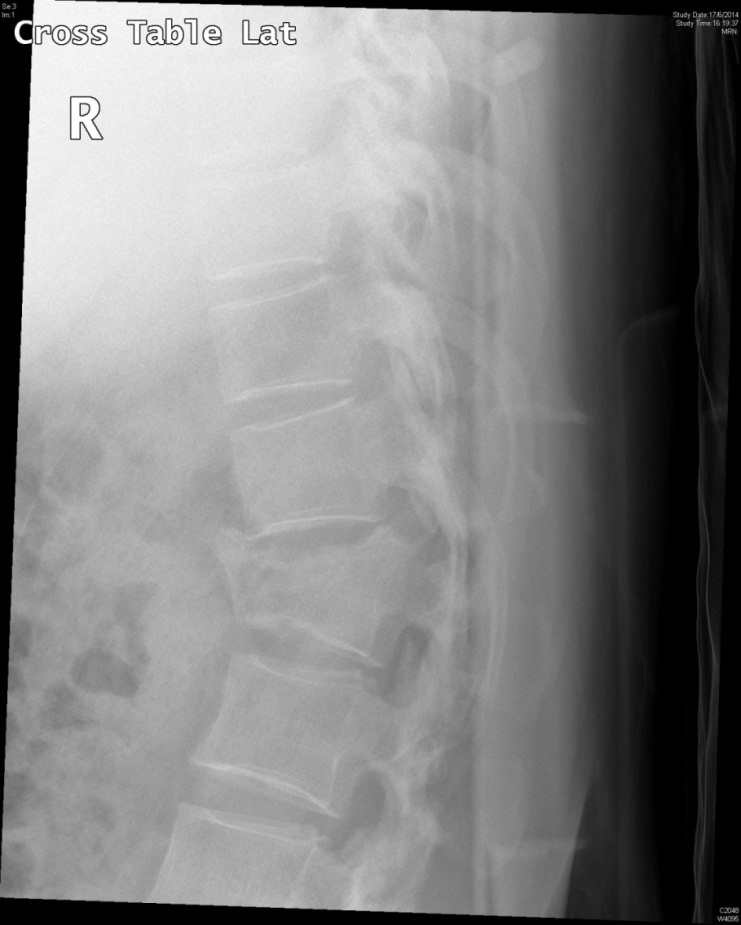  Describe the X-ray findingSubsequently CT TL spine was performed.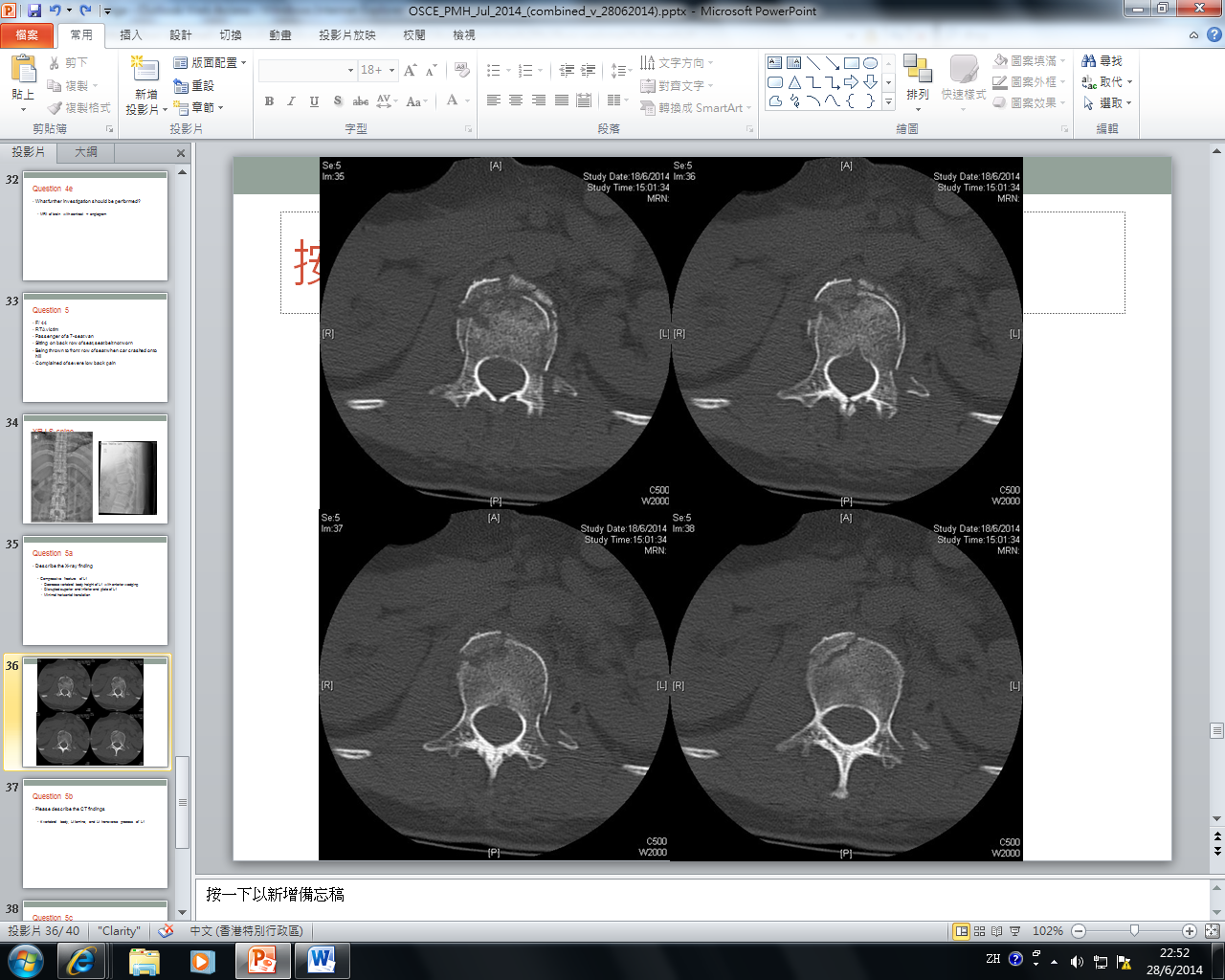  Please describe the CT findings  What is the name of this fracture? What is the mechanism of injury for this fracture?What is a common associated injury with this fracture?